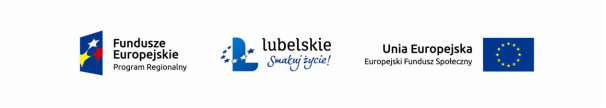                                                                                                             Załącznik nr 7.1 do SIWZSpecyfikacja dostaw- cz. 1.Dostawa pomocy dydaktycznych i wyposażenia do Szkoły Podstawowej im. Jana Kilińskiego w Tyszowcach na potrzeby realizacji projektu pt. „W Nowej Perspektywie z nową perspektywą” realizowanym w ramach Regionalnego Programu Operacyjnego Województwa Lubelskiego na lata 2014-2020, Priorytet 12 Edukacja, kwalifikacje i kompetencje, Działanie 12.2 Kształcenie ogólne.Zamawiający informuje, iż jeśli w poniższych opisach występują: nazwy konkretnego producenta, modelu, typu, konkretny symbol producenta lub produkt czy nazwy z konkretnego katalogu należy to traktować jedynie jako pomoc (model wzorcowy) w opisie przedmiotu zamówienia.  W każdym przypadku Zamawiający dopuszcza produkty równoważne pod względem konstrukcji, materiałów, parametrów, wymagań technicznych oraz funkcjonalnych.Dostawa pomocy dydaktycznych i wyposażenia do Szkoły Podstawowej im. Jana Kilińskiego w Tyszowcach na potrzeby realizacji projektu pt. „W Nowej Perspektywie z nową perspektywą” realizowanym w ramach Regionalnego Programu Operacyjnego Województwa Lubelskiego na lata 2014-2020, Priorytet 12 Edukacja, kwalifikacje i kompetencje, Działanie 12.2 Kształcenie ogólne.L.pNazwa sprzętu                             i wyposażeniaOpis Ilość Cena jednostkowa1Kołeczki i cyferkiZestaw 10 drewnianych płytek z nadrukowanymi cyframi                                                         i odpowiadającą im ilością otworów na kołeczki.  Dwa komplety kołeczków w odmiennych kolorach - czerwonym i niebieskim - można wizualnie prezentować różne zagadnienia, np. liczby parzyste i nieparzyste, rozkład liczb, dodawanie i odejmowanie. Zawartość: 10 drewnianych płytek (wym. 7 x 12 x ) - 55 kołeczków czerwonych - 55 kołeczków niebieskich2 sztuki2Liczydło do obliczeń pieniężnych i dziesiętnychOryginalnej konstrukcji liczydło umożliwia przedstawianie, dodawanie i odejmowanie liczb wielocyfrowych dziesiętnych. Przykładowo można pokazać liczbę 9760,59, wykonać dodawanie 7325,95 + 1845,45, a także obliczyć wynik odejmowania 9009 - 1990,95.2sztuki3Ułamkowe listwy - zestaw klasowy 20 torebekDuży zestaw klasowy zawiera 20 kompletów list ułamkowych, co umożliwia nauczycielowi pracę z całą klasą. Listwy ułamkowe, to doskonały materiał dydaktyczny, który pozwoli nauczycielowi wprowadzić najważniejsze zagadnienia związane z ułamkami: rozpoznawanie i nazywanie ułamków, skracanie i rozszerzanie ułamków, porównywanie i szeregowanie ułamków, dodawanie i odejmowanie ułamków. Uczniowie poprzez aktywne działania na konkretnym materiale szybko opanują nowe wiadomości, a nabyte umiejętności zostaną w ich umysłach. W aktywnym działaniu abstrakcyjne pojęcia związane z ułamkami zostaną w końcu... zrozumiane przez każdego ucznia. Zestaw niezbędny w każdej klasie IV-VI oraz jako wsparcie w nauce w klasach gimnazjalnych. Każda torebka zawiera 51 elementów tworzących 9 listew dzielonych na części ułamkowe: 1, 1/2, 1/3, 1/4, 1/5, 1/6, 1/8, 1/10, 1/12.Zawartość: 20 zamykanych torebek - każda torebka zawiera 51 elementów z grubego, lakierowanego kartonu - wym. listwy 2,5 x  - duże pudełko z 4 przegrodami do wygodnego przechowywania torebek - instrukcja z kartami pracy do kopiowania.1 sztuka4         eduMonte - mała tabliczka do mnożenia z koralikamiDrewniana tabliczka posiada wyżłobienie w układzie 10x10. Rozwiązując równanie np 5x5 dziecko umieszcza mnożnik (żeton i cyfra), a następnie rozkłada czerwone koraliki na tabliczce. Wynik iloczynu obliczany jest poprzez przeliczenie koralików podczas wkładania ich do kubeczka. Pomoc doskonali rozumienie istoty mnożenia, utrwala pamięciowo tabliczkę mnożenia i ukazuje zasadę przemienności mnożenia. Zawartość: drewniana tabliczka z wyżłobieniami (25 x ) - w drewnianym pudełku: 100 czerwonych koralików, 10 kart z liczbami 1-10 i 1 czerwony dysk 2 sztuki5Ułamkowe koła - wiaderko 350 elementówEkonomiczny komplet ułamkowych części koła umożliwia pracę z dużą grupą uczniów. Wiaderko zawiera 350 elementów z sztywnego kartonu: z jednej strony zapis ułamka zwykłego, z drugiej - ułamka dziesiętnego i procentu. Każdy ułamek reprezentowany jest przez inny kolor kartonika: 1/2, 1/3, 1/4, 1/5, 1/6, 1/8, 1/10 i 1/12. Wiek: od 9 lat Zawartość: 350 elementów z kolorowego kartonu (śr. koła ) - łącznie 7 pełnych kompletów - wiaderko – instrukcja1sztuka6Makatka - liczenie sposobem pisemnym 0-999Makatka łączy w sobie zalety materiału demonstracyjnego z konkretem do manipulacji. Ułatwia uczniom zrozumienie trudnych zagadnień związanych z dodawaniem i odejmowaniem sposobem pisemnym. W czasie ćwiczenia dzieci manipulują elementami symbolizującymi setki, dziesiątki i jedności. W tym samym czasie dziecko równolegle dokonuje "pisemnego zapisu" swoich działań, odnotowując zamianę na wyższy lub niższy rząd. Nauczyciel w czasie demonstracji również ma wszystko, co potrzebne pod ręką, aby wytłumaczyć uczniom jakich zapisów dokonywać i z czego one wynikają. Makatka posiada oddzielne, przezroczyste kieszonki na demonstrację działania, a także duże kieszenie na przechowywanie elementów. Zawartość: makatka z mocnego materiału (wym. 62 x ) - 30 kartoników z liczbami - 46 kartoników z zapisem "nad kreską" oraz symbolami - 50 elementów symbolizujących jedności, dziesiątki i setki, wykonanych z grubego kartonu (setka o wym. 10 x ) - instrukcja.1sztuka7lupa 2,5x/55mm podświetlana LED Wysokiej jakości ręczna lupa 2,5x  o średnicy 55mm w eleganckiej, solidnej, oprawie z aluminium. Lupa ma dwustopniowe podświetlenie LED (możliwość włączenia 4 lub 8 LED). W komplecie czarne, zapinane na zamek błyskawiczny, sztywne etui, ściereczka do czyszczenia soczewki oraz baterie startowe. Moc optyczna lupy (powiększenie): 6 dioptrii (x2,5) Średnica soczewki: 55mm Źródło światła: 8 jasnych diod LED Zasilanie: 2 baterie R6 (AA) (w komplecie) Wymiary: 212x80x24mm 8sztuk8TeleskopUkład optyczny: Refraktor (teleskop soczewkowy)
Powiększenie: 750 x
Średnica [mm]: 
Ogniskowa [mm]: 
Światłosiła: f/11,1
Zdolność rozdzielcza: 1,29"
Zasięg gwiazdowy (magnitudo): 13,9 mag
Wyciąg okularowy: 1,25"
Montaż: Paralaktyczny1sztuka9Zestaw preparatów biologicznych 100Zestaw stu gotowych do użytku preparatów biologicznych.
W zestawie znajdują się następujące preparaty:
1. Trzy rodzaje bakterii
2. Penicylina
3. Kropidlak
4. Rhizopus - grzyb
5. Promieniowiec (Actinomyces)
6. Zawłotnia
7. Diatomy
8. Closterium - glon
9. Skrętnica
10. Koniugacja skrętnic
11. Porost
12. Liść paproci
13. Przedrośle paproci
14. Liść jaśminu nagokwiatowego
15. Łodyga moczarki
16. Liść moczarki
17. Igła sosny
18. Męski kłos zarodnionośny sosny
19. Żeński kłos zarodnionośny sosny
20. Liść kauczukowca
21. Stożek wzrostu na czubku korzenia kukurydzy
22. Młody korzeń bobu
23. Łodyga kukurydzy (1)
24. Łodyga kukurydzy (2)
25. Łodyga dyni (1)
26. Łodyga dyni (2)
27. Łodyga słonecznika
28. Pylnik mchu
29. Rodnia mchu
30. Splątek mchu
31. Pień lipy (1)
32. Pień lipy (2)
33. Łodyga pelargonii
34. Liść fasoli
35. Kiełkujący pyłek kwiatowy
36. Pyłek kwiatowy (2)
37. Owoc pomidora
38. Korzeń powietrzny storczyka
39. Mitoza komórek stożka wzrostu cebuli
40. Ziarno kukurydzy z bielmem
41. Plazmodesma
42. Zalążnia lilii
43. Pylnik lilii
44. Liść lilii
45. Tasznik pospolity (embrion)
46. Tasznik pospolity (młody embrion)
47. Skórka czosnku
48. Euglena
49. Orzęsek Paramecium
50. Stułbia (1)
51. Stułbia (2)
52. Płaziniec
53. Schistosoma (przywra krwi - samiec)
54. Schistosoma (przywra krwi - samica)
55. Glista (samiec i samica)
56. Dżdżownica
57. Skóra węża
58. Wioślarka
59. Wrotek
60. Aparat gębowy samicy komara
61.Aparat gębowy pszczoły miodnej
62. Tylne odnóże pszczoły miodnej
63. Aparat gębowy motyla
64. Aparat gębowy muchy
65. Aparat gębowy świerszcza
66. Mrówka
67. Łuska ryby
68. Płaziniec
69. Tchawka świerszcza
70. Skrzela mięczaka
71. Wymaz krwi ludzkiej
72. Wymaz krwi ryby
73. Nabłonek rzęskowy
74. Nabłonek płaski
75. Nabłonek wielowarstwowy
76. Mitoza w jajach glisty końskiej
77. Jelito cienkie
78. Tkanka kostna
79. Ścięgno psa
80. Tkanka łączna
81. Mięsień szkieletowy
82. Mięsień sercowy
83. Rdzeń kręgowy
84. Nerw motoryczny
85. Mięsień gładki w fazie skurczu
86. Płuco
87. Żołądek
88. Wątroba
89. Węzeł chłonny
90. Płuco szczura z wybarwionymi naczyniami krwionośnymi
91. Nerka szczura z wybarwionymi naczyniami krwionośnymi
92. Nerka szczura
93. Jądra
94. Jajnik kota
95. Ludzki nabłonek wielowarstwowy
96. DNA, RNA
97. Mitochondria w gruczole trzustkowym
98. Aparaty Golgiego w jaju żaby
99. Ludzkie chromosomy Y
100. Ludzkie chromosomyX1zestaw(zawierający elementy wymienione w punktach 1-100)10Termometr laboratoryjnyDuży 20cm termometr demonstracyjny do 100 stopni .8 sztuk11Waga elektroniczna do 5 kgElektroniczna waga o szklanej podstawie z elektronicznym wyświetlaczem, przeznaczona do ważenia elementów o wadze do 5 kg. Niezawodna, łatwa w obsłudze, z dokładnością ważenia do 1 g.dokładność ważenia: 1 gmaksymalne obciążenie do 5 kgwyświetlacz LCD: 35 x 16 mmfunkcja tarowaniawskaźnik stanu bateriiwskaźnik przeciążenia wagiautomatyczne zerowanie wagifunkcja automatycznego wyłączeniazasilanie: bateria 3V w zestawiehermetyczne przyciskigrube hartowane szkłowybór jednostki ważenia12DeszczomierzDokładny wskaźnik wielkości opadów. Wyskalowany w milimetrach. Pomoc naukową można stawiać na podstawie lub mocować na dołączonym bolcu. Pokrywka zapobiega rozlewaniu podczas przenoszenia urządzenia.4sztuki13BarometrFunkcja: ciśnienie powietrza, wskaźnik tendencji pogody Kolor: mosiądz Materiał: mosiądz Rodzaj montażu: do wbudowania Rodzaj stacji pogodowej: barometr analogowy Średnica netto: śr. 70 mm4sztuki14WiatromierzDzięki anemometrowi skrzydełkowemu pomiary prędkości wiatru, temperatury powietrza, jak i natężenia przepływu powietrza nie stanowią teraz żadnego problemu.

To przenośne urządzenie jest gotowe do użycia w każdym momencie, a wyniki pomiarów są wyraźnie widoczne na dużym podświetlanym ekranie.

Dodatkowo wyświetlane mogą być maksymalne i minimalne wartości oraz poprzez funkcję hold można zatrzymać w pamięci wartość aktualną.

Elastyczna, regulowana, 40-sto centymetrowa sonda umożliwia dokonywanie pomiarów w trudno dostępnych oraz nieco wysuniętych miejscach dopływu i wydmuchiwania powietrza- idealny przy wykonywaniu prac przy kalibracji kratek wylotowych, kanałów i nawiewników.

Urządzenie jest również przeznaczone dla sportowców-amatorów, którzy bazują na pomiarach wiatru. BA16 pomaga również kontrolować moc domowych urządzeń, takich jak klimatyzacja czy wentylatory chłodzące sprzęt komputerowy.

Zalety praktyczne:Wymyślony, zaprojektowany i wykonany w 100% przez firmę TrotecSzybki i łatwy pomiar prędkości, temperatury i natężenia strumienia powietrza (m³/min => CMM)Optymalna relacja ceny i funkcjonalnościFunkcja wyświetlania wartości minimalnej, maksymalnej i funkcja holdPółelastyczna, 40-sto centymetrowa sondaPodświetlany ekranAutomatyczny wyłącznikPowstały na zapotrzebowanie praktyków niemiecki wzór przemysłowy - chroniony wzór użytkowy2sztuki15HigrometrMonitorowanie wilgotności powietrza w celu pomiaru odpowiednich powierzchni wilgotnych, dodatkowo rejestracja najwyższego i najniższego poziomu dobowego.4sztuki16Siłomierz od 1N              do 50NPrzeźroczysty korpus ze skalą w gramach umieszczoną na korpusie. Zestaw zawiera siłomierze (dynamometry): Siłomierze: 1N, 5N, 10N, 20N, 50N. Całość zapakowana                    w plastikowym kuferku.6sztuk17ElektroskopCzuły instrument pomiarowy do wskazywania obecności ładunków elektrycznych i napięcia. Przednia i tylna ściana wykonane ze szkła. Urządzenie umożliwia projekcje cieni rzucanych przez obiekty. Dane techniczne:Wskazówka z łożyskiem kłowym, zakres pomiaru 0 – 4 kV, wtyki bananowe o średnicy 4 mm. Wymiary:170 x 100 x 121 mm (szer. X głęb. X wys.), długość wskazówki ok. 50 mm 6sztuk18                                       Zestaw pałeczek                       do elektryzowaniaZestaw 4 pałeczek. Pałeczki do doświadczeń z elektrostatyki wykonane z różnych materiałów: szklana, ebonitowa, winidurowa i stalowa o długości 30 cm6sztuk18Zestaw podstawowych obwodów elektrycznych plus przewody                                    z zakończeniami magnetycznymi i łączniki bateriiZestaw do budowania podstawowych obwodów elektrycznych. Elementy obwodu zamontowane są na przezroczystych płytkach, tak aby widoczny był cały obwód. Połączeń elektrycznych płytek dokonuje się szybko i łatwo poprzez specjalne magnetyczne styki. Wymagane trzy baterie C. W zestawie 6 płytek (zamontowane: 3 żarówki /2 rodz./ na podstawkach, brzęczyk, włącznik przyciskowy, silniczek), drut rezystancyjny, 10 przewodów ze specjalnymi stykami magnetycznymi, 2 przewody krokodylkowe, 3 łączniki baterii.8sztuk20Zestaw magnesów sztabkowych                            i podkowiastychZestaw różnych rodzajów magnesów (patrz: fot. Obok). W zestawie 44 elementy, w tym różnego typu magnesy, pudełko z opiłkami, płytki różnych metali, folie magnetyczne, kompasy i inne.6sztuk21Pudełko z opiłkami ferromagnetycznymiGarść opiłków ferromagnetycznych zamknięta w płaskim, przezroczystym pudełku (średnica 70 mm) do eksperymentów z zakresu pola magnetycznego.8sztuk22Zestaw soczewekZestaw 6 różnych soczewek o śred. 50 mm do montowania w uchwycie Nr kat. 03-322-17. Przeznaczone do szeregu doświadczeń, również z zastosowaniem światła laserowego.
Dostarczany w estetycznym pudełku z pokrywą. Zestaw soczewek zawiera: soczewka obustronnie wklęsła, ogniskowa 100 mmsoczewka obustronnie wklęsła, ogniskowa 50 mmsoczewka obustronnie wypukła, ogniskowa 50 mmsoczewka obustronnie wypukła, ogniskowa 100 mmsoczewka obustronnie wypukła, ogniskowa 200 mmsoczewka obustronnie wypukła, ogniskowa 1000 mm4sztuki23Zestaw kostek                           o różnych objętościach i różnych masachZestaw sześcianów z zawieszkami o jednakowej objętości i różnej masie wykonanych z metali i ich stopów Kpl zawiara 6 różnych metali z haczykami do zaczepiania.4sztuki24Ciśnieniomierz automatycznyNajnowszy Ciśnieniomierz naramienny BM 58, jest niezwykle nowoczesnym, dokładnym i prostym w obsłudze urządzenie renomowanej niemieckiej firmy Beurer. Nasz produkt, dzięki zaawansowanej technologii umożliwia pomiar w pozycji siedzącej i leżącej, co jest istotne dla osób obłożnie chorych. Dodatkowo w przypadku wystąpienia zaburzeń w pracy serca, aparat poinformuje znakiem graficznym o wystąpieniu arytmii w trakcie pomiaru.Dotykowy wyświetlacz w rozmiarze XXL, jest w kolorze czarnym, a wyświetlane komunikaty, to białe cyfry. Wszystko to sprawia, że ekran LCD jest bardzo kontrastowy. Informacje pojawiające się na ciśnieniomierzu są czytelne, a rozmiar cyfr jest na tyle duży, że nawet bez okularów można z łatwością odczytać wynik pomiaru.Ciśnieniomierz naramienny Beurer BM 58:W pełni automatyczny pomiar ciśnienia krwi i tętnaWizualny wskaźnik ciśnienia określony na podstawie norm WHO - Światowa Organizacja ZdrowiaWskaźnik pamięci wartości średniej, rano i wieczoremPamięć wyników: 2 x 60Komunikaty o błędach podczas pomiaruPodstawka na mankietRozmiar mankietu: 22 – 30 cmZasilanie: 4 baterie 1,5VWymiary: 100 x 150 x 58 mmWskaźnik wymiany bateriiData i czasAutomatyczne wyłączanieZłącze USB –Gwarancja: 3 lata2sztukiPrzewodnik do            rozpoznawania zwierząt i roślinNowy przewodnik do rozpoznawania zwierząt i roślin w formacie kieszonkowym stanowi idealną pomoc na spacerze po lesie, górach czy na wybrzeżu morskim. Zawiera ponad 500 barwnych zdjęć i mnóstwo wiadomości na temat roślin i zwierząt środowisk leśnych, łąkowych, polnych, terenów wilgotnych, wybrzeży i wysokich gór. Dodana część specjalna obejmuje opisy owoców drzew i krzewów, opisy niektórych ptaków i śladów pozostawionych przez zwierzęta.8sztukL.p.Nazwa sprzętui wyposażeniaOpisIlośćCena jednostkowa1Mikroskop z podłączeniem do komputeraNowoczesny mikroskop z kamerą cyfrową to praktyczny sposób na obserwację obiektów i zapisywanie obrazów oraz wideo. Intuicyjne oprogramowanie pozwala na łatwe edytowanie plików. Solidny korpus z wyprofilowaną podstawą zapewnia doskonałą stabilność urządzenia dla uzyskania jeszcze lepszej ostrości obrazu. Wysokiej jakości układ optyczny mikroskopu z trzema obiektywami i oświetleniem LED(górnym i dolnym) gwarantują obraz wysokiej jakości. Mocne zaciski utrzymują próbkę w określonej pozycji, a regulacja ostrości ułatwia uzyskanie odpowiedniej ostrości. Wraz z mikroskopem w zestawie znajdują się także podstawowe akcesoria dla rozpoczęcia pierwszych obserwacji zaraz po otworzeniu opakowania. 4 szt.2Apteczka z wyposażeniemPrzenośna apteczka zakładowa TYP K-20 z podwójnym wyposażeniem  z wieszakiem montowanym na ścianęDane użytkoweWyposażenie: 2 x DIN 13164Wymiary: 450 mm x 335 mm x 150 mmWieszak umożliwiające zawieszenie na ścianieZastosowane przegrody oddzielające poszczególne produktyApteczka otwierana na zawiasieSzybki system otwierania apteczki poprzez przesunięcie zatrzasku w lewoZastosowana gumowa uszczelka zwiększa hermetyczność apteczkiWyposażenie : 2 x DIN 13164 (podwójne wyposażenie)Plaster z opatrunkiem 6 x 10cm (8szt)Plaster na szpulce 5m x 2,5cm (1szt)Bandaż elastyczny 4m x 6cm (2szt)Bandaż elastyczny 4m x 8cm (3szt)Rękawiczki winylowe (2 pary)Chusta opatrunkowa 60 x 80cm (1szt)Chusta opatrunkowa 60 x 40cm (2szt)Bandaż z kompresem (opatrunek indywidualny) 8 x 10cm (3szt)Bandaż z kompresem (opatrunek indywidualny)10 x 12cm (1szt)Kompres gazowy 10 x 10cm (6szt)Chusta trójkątna 96cm x 96cm x 136cm (2szt)Koc termiczny 160cm x 210cm (1szt)Nożyczki 14,5cm (1szt)Instrukcja udzielania pierwszej pomocy2 szt.3Mikroskop optycznyWyposażony w oświetlenie typu LED (230V) oraz regulację natężenia oświetlenia zarówno dla oświetlenia górnego jak i dolnego. Przełącznik wyboru rodzaju oświetlenia umożliwia badanie w świetle przechodzącym, odbitym lub jednoczesny wybór obu oświetleń. Dwa tryby oświetlenie pozwalają na obserwacje preparatów przeźroczystych jak i nieprzeźroczystych. Precyzyjny, mechaniczny stolik umożliwia dokładne ustawienie preparatuCharakterystykaPowiększenie 300 - 1200 xWbudowany Okular 40x3 obiektywy (7,5x, 15x, 30x)Z bogatymi akcesoriami, preparatami i walizką5 lat gwarancji producenta.8 szt.4LupaLupa ręczna z podświetleniem LED zasilane na 3 baterie LR1130, dołączone w zestawie, o powiększeniu x2, x5, średnicy soczewki 75 mm, długości 200 mm i masie 90 g, ilości diod - 28 szt.5Szkiełka przykrywkowe, Szkiełka                 podstawoweSzkiełka podstawowe szlifowane, z matowym polem do opisu (zestaw)2 szt.6Dydaktyczny zestaw szkła         laboratoryjnegoZestaw składa się z 82 sztuk wyrobów:
Kolba miarowa z korkiem poj. 100 ml 2 szt.
Kolba miarowa z korkiem poj. 200 ml 4 szt.
Kolba miarowa  poj. 55 - 64 ml 1 szt.
Kolba miarowa  poj. 200 / 220 ml 1 szt.
Pipeta jedno - miarowa poj. 5 ml 1 szt.
Pipeta wielo – miarowa poj. 5 lub 10 ml 1 szt.
Pipetka - kroplomierz 3 szt.
Cylinder miarowy z wylewem poj. 100 ml 1 szt.
Cylinder miarowy z wylewem poj. 50 ml 1 szt.
Kolba Erlenmeyera z korkiem poj. 25 ml 2 szt.
Kolba Erlenmeyera poj. 50 ml 3 szt.
Kolba Erlenmeyera poj. 100 ml 2 szt.
Kolba okrągło denna lub płaskodenna poj. 50 ml 1 szt.
Probówka Ø 12 / 125 mm 15 szt.
Probówka Ø 16 / 150 mm 10 szt.
Probówka borowo – krzemowa Ø 13 / 125 mm 5 szt.
Probówka borowo – krzemowa Ø 16 / 150 mm 10 szt.
Probówka borowo – krzemowa  ~ 25 ml 3 szt.
Zlewka szklana poj. 20 - 25 ml 4 szt.
Zlewka szklana poj. 100 ml 1 szt.
Zlewka PP poj. 40 ml 2 szt.
Zlewka PP poj. 250 ml 1 szt.
Bagietka 1 szt.
Lejek PP 1 szt.
Lejek szklany 1 szt.
Korek gumowy 4 szt.
Uchwyt do probówek 1szt.2 szt.7Zestaw odczynników i chemikaliów do         nauki chemii w szkołach gimnazjalnychZestaw odczynników zawiera:Alkohol etylowy (etanol-spirytus rektyfikowany ok. 95%) 200 mlAlkohol propylowy (propanol-2, izo-propanol) 250 mlAlkohol trójwodorotlenowy (gliceryna, glicerol, propanotriol) 100 mlAmoniak (roztwór wodny ok.25%- woda amoniakalna) 250 mlAzotan(V) amonu (saletra amonowa) 50 gAzotan(V) potasu (saletra indyjska) 100 gAzotan(V ) sodu (saletra chilijska) 100 gAzotan(V) srebra 10 gBenzyna ekstrakcyjna (eter naftowy- t.w. 60-90oC) 250 mlBibuła filtracyjna jakościowa średniosącząca (ark. 22×28 cm) 50 szt.Błękit tymolowy (wskaźnik – roztwór alkoholowy) 100 mlBrąz (stop- blaszka grubość 0,2 mm) 100 cm2Butan (izo-butan skroplony, gaz do zapalniczek) 1 opak.Chlorek miedzi(II) (roztwór ok.35%) 100 mlChlorek potasu 100 gChlorek sodu 250 gChlorek wapnia 100 gChlorek żelaza(III) (roztwór ok.45%) 100 mlCyna (metal-granulki) 50 gCynk (metal-drut Ø 2 mm) 50 gDwuchromian(VI) potasu 50 gFenoloftaleina (wskaźnik -1%roztwór alkoholowy) 100 mlFosfor czerwony 25 gGlin (metal- drut Ø 2 mm) 50 gGlin (metal-blaszka) 100 cm2Glin (metal-pył) 25 gJodyna (alkoholowy roztwór jodu) 10 mlKrzemian sodu (szkło wodne) 100 mlKwas aminooctowy (glicyna) 50 gKwas azotowy(V) (ok.54 %) 250 mlKwas chlorowodorowy (ok.36%, kwas solny) 2 x 250 mlKwas cytrynowy 50 gKwas fosforowy(V) (ok.85 %) 100 mlKwas mlekowy (roztwór ok.80%) 100 mlKwas mrówkowy (kwas metanowy ok.80%) 100 mlKwas octowy (kwas etanowy roztwór 80%) 100 mlKwas oleinowy (oleina) 100 mlKwas siarkowy(VI) (ok.96 %) 2 x 250 mlKwas stearynowy (stearyna) 50 gMagnez (metal-wiórki) 50 gMagnez (metal-wstążki) 50 gManganian(VII) potasu (nadmanganian potasu) 100 gNazwa materiału IlośćMiedź (metal- drut Ø 2 mm) 50 gMiedź (metal-blaszka grubość 0,1 mm) 200 cm2Mosiądz (stop- blaszka grubość 0,2 mm) 100 cm2Nadtlenek wodoru ok.30% (woda utleniona, perhydrol) 100 mlOctan etylu 100 mlOctan ołowiu(II) 25 gOctan sodu bezwodny 50 gOłów (metal- blaszka grubość 0,5 mm) 100 cm2Oranż metylowy (wskaźnik w roztworze) 100 mlParafina rafinowana (granulki) 50 gPaski lakmusowe obojętne 2 x 100 szt.Paski wskaźnikowe uniwersalne (zakres pH 1-10) 2 x 100 szt.Ropa naftowa (minerał) 250 mlSacharoza (cukier krystaliczny) 100 gSączki jakościowe (średnica 10 cm) 100 szt.Siarczan(VI)magnezu (sól gorzka) 100 gSiarczan(VI)miedzi(II) 5hydrat 100 gSiarczan(VI)sodu (sól glauberska) 100 gSiarczan(VI)wapnia 1/2hydrat (gips palony) 250 gSiarczan(VI)wapnia 2hydrat (gips krystaliczny-minerał) 250 gSiarka 250 gSkrobia ziemniaczana 100 gSód (metaliczny, zanurzony w oleju parafinowym) 25 gStop Wooda (stop niskotopliwy, temp. topnienia ok. 72 oC) 25 gŚwieczki miniaturowe 24 szt.Tlenek magnezu 50 gTlenek miedzi(II) 50 gTlenek ołowiu(II) (glejta) 50 gTlenek żelaza(III) 50 gWęgiel brunatny (węgiel kopalny- minerał 65-78 o C) 250 gWęgiel drzewny (drewno destylowane) 100 gWęglan potasu bezwodny 100 gWęglan sodu bezwodny (soda kalcynowana) 100 gWęglan sodu kwaśny(wodorowęglan sodu) 100 gWęglan wapnia (grys marmurowy-minerał) 100 gWęglan wapnia (kreda strącona-syntetyczna) 100 gWęglik wapnia (karbid ) 200 gWodorotlenek potasu (zasada potasowa, płatki) 100 gWodorotlenek sodu (zasada sodowa, granulki) 250 gWodorotlenek wapnia 250 gŻelazo (metal- drut Ø1 mm) 50 gŻelazo (metal- proszek) 100 g2 szt.8Przewodnik do rozpoznawania roślin                          i  zwierzątPrzewodnik, w którym opisano morfologię, występowanie, tryb życia, rozwój, rozmnażanie i wiele innych cech 900 gatunków roślin i zwierząt. Zamieszczono także krótkie informacje o ich osobliwościach i zagrożeniu według Czerwonych List8 szt.9GlobusGlobus fizyczny 220 mm8 szt.10TelluriumRuchomy model kosmograficzny. Przyrząd pozwala zademonstrować ruch Ziemi wokół Słońca, aby wyjaśnić zjawiska tj.: dzień i noc, pory roku, zaćmienie Słońca i ziemskiego Księżyca. Ramie tellurium przesuwamy manualnie, w czasie gdy Ziemia obraca się wokół własnej osi, a Księżyc krąży wokół niej. Lampa umieszczona w Słońcu promieniuje światłem w stronę kuli ziemskiej. Skala w języku angielskim pozwala na odczyt pór roku i miesięcy. Na ramieniu przyrządu zilustrowano planety Układu Słonecznego w ich rozmieszczeniu względem Słońca. Atutem tellurium jest zeszyt metodyczny, w którym nauczyciel znajdzie inspiracje do wykorzystania tellurium w czasie lekcji. Zeszyt obejmuje opis prezentacji demonstracyjnych i doświadczeń, a także podstawowe informacje i 10 kart pracy (do kopiowania).1 szt.11Siłomierze od 1N do 50NSiłomierze sprężynowe z metalowymi haczykami do zawieszenia siłomierza i do zawieszania ciężarków • obudowa z plastiku • skala wyrażona w niutonach • 6 sztuk w zestawie (1, 2, 5, 10, 20, 50 N).8 zest.12Zestaw do elektrycznościObszerny zestaw zapewnia solidne podstawy do badań na elektrycznością i elektroniką. 
Dane techniczne
Rozmiar: 50 x 42 x 12 cm – Waga: ok. 4,5 kg Opakowanie: trwałe etui wykonane z tworzywa ABS z wkładem piankowymPodstawowe komponenty
• Płyta do doświadczeń
• Woltomierz
• Amperomierz
• Oporniki • Kondensatory
• Cewka z rdzeniem ferromagnetycznym i magnetycznym do doświadczeń z indukcyjnością
• Potencjometr
• Oprawka żarówek z żarówkami o różnym napięciu
• Uchwyt do dwóch ogniw • Kompas
• Kołki zwierające • Przycisk włączający
• Przełącznik • Przewody łącząceBadane prawa i zasady
• Pomiary napięcia i prądu
• Prawo Ohma
• Prawa Kirchhoffa
• Opór, pojemność elektryczna i indukcyjność obwodów
• Badanie potencjometru
• Ładowanie i rozładowywanie kondensatorów w obwodzie
• Obwody oporowo-pojemnościowe, oporowo-indukcyjne oraz oporowo-pojemnościowo-indukcyjne
• Energia magnetyczna i siły mechaniczne w obwodzie
• Indukcja wzajemna obwodów
• Obwody połączone szeregowo i równolegle
• Elektromagnetyzm obwodówLista doświadczeń opisanych w instrukcji obsługi
• Badanie woltomierza
• Badanie amperomierza
• Opór elektryczny
• Prawa Ohma
• Obwody połączone równolegle i szeregowo
• Prawa Kirchhoffa (węzły i obwody)
• Badanie kondensatora
• Ładowanie i wyładowanie kondensatora w obwodzie
• Badanie kondensatorów w obwodach połączonych równolegle i szeregowo
• Badanie ogniw elektrycznych
• Badanie żarówek elektrycznych
• Badanie elektromagnesu1 szt.